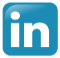 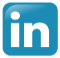 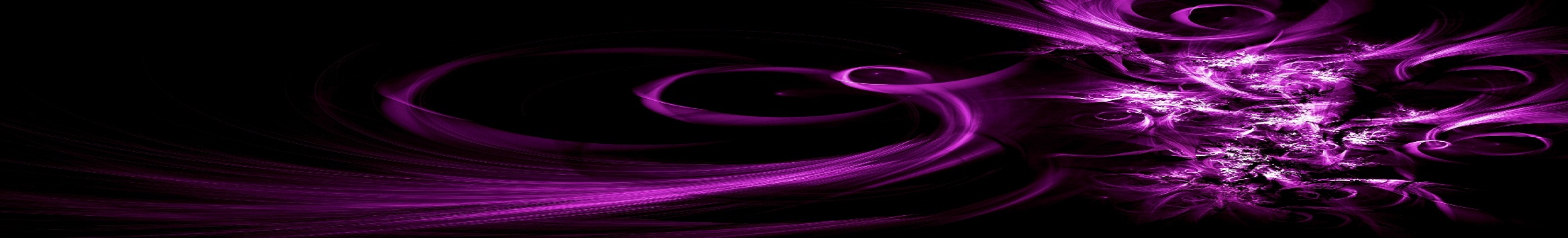 Paris le 30  Avril 2016 	Objet : candidature pour un stage structures  Madame, Monsieur, Bonjour :         Ma passion pour la construction et le génie civil en général ne date pas d’hier, depuis mon jeune âge j’avais le rêve de concevoir et construire, d’apporter ma touche et de participer au développement de la ville et de la vie sociale, d’améliorer la vie des personne en apportant confort et sécurité et un cadre de vie conviviale, raison pour laquelle j’ai opté pour un parcours en construction depuis le lycée, renforcer avec un diplôme d’ingénieur grande école, après plusieurs années de profession j’ai repris mes études pour préparer un autre diplôme pour renforcer d’avantage mes connaissances.         Ayant de bonnes base en études techniques de structures, descente de charges, dimensionnement, conception et modélisation par éléments finis, montage de dossier… Mon objectif est d’améliorer ces qualités, d’acquérir d’autres et de renforcer mon expérience ainsi que pour valider mon diplôme.      Après une recherche assez approfondi sur votre bureau, vos réalisation j’ai pu conclure que vous rependez parfaitement à mes objectifs de stage tout en étant convaincu du savoir faire que je peux acquérir et du chemin qu’on peut faire ensemble.   Me tenant  à votre disposition pour un entretien et je vous remercie pour l’attention portée à ma candidature.	Cordialement S.RAHMANI 